Инструкция по установке модуля в billmanager для интеграции с 4serverУстановка модуляПодключитесь к вашему серверу billmanager по sshВведите команду установки модуля:rpm -i https://4vps.su/assets/api/pmfourserver-isplicense-v1.c5.358.0-1.el7.x86_64.rpm              (для версии COREmanager 5.358.0)rpm -i https://4vps.su/assets/api/pmfourserver-isplicense-v1.c5.359.0-1.el7.x86_64.rpm              (для версии COREmanager 5.359.0)rpm -i https://4vps.su/assets/api/pmfourserver-isplicense-v1.c5.360.0-1.el7.x86_64.rpm              (для версии COREmanager 5.360.0)Репозитория для Версии COREmanager 5.358.0, 5.359.0, 5.360.0 (если у вас другая версия, напишите в поддержку для компиляции модуля под вашу версию billmgr)(Версию можно посмотреть в Админ-панели billmanager, в самом низу, кнопка “О Программе”)Удаление модуляrpm –e pmfourserver-isplicense-5.358.0-1.el7.x86_64Добавление модуля в billmanager и настройкаПродукты  ->  Типы продуктов -> СоздатьОбязательно: Внутреннее имя – fourserver;Доступные периоды оплаты – выбрать только месяц;Перезагрузить Billmgr.Интеграция -> Обработчики услуг -> СоздатьШаг 1. Выбрать в списке ваше название модуля fourserver.  Шаг 2. Выбрать в списке 4server.  Шаг 3. Заполнить url (“https://4vps.su/”) и Ключ API.Шаг 4. Настроить параметры обработчика услуг.  На шаге 4 будет введено название «Вашего обработчика услуг»Создание “Параметры”Продукты -> Типы продуктов -> Выбрать fourserver -> Параметры -> Создать (fourserver_serverip)Обязательно:Наименование - IPv4;Внутреннее имя - fourserver_serverip;Поставить галочку на “Показывать в списке”;Выбрать в Доступ для изменения - Супер пользователь;Нажать на ОК.Продукты -> Типы продуктов -> Выбрать fourserver -> Параметры -> Создать (fourserver_domainname)Обязательно:Наименование - Доменное имя сервера;Внутреннее имя - fourserver_domainname;Поставить галочку на “Показывать при заказе”;Поставить галочку на “Показывать при открытии”;Выбрать в Доступ для изменения - Супер пользователь;Выбрать в Функция проверки  - Имя домена;Нажать на ОК.Продукты -> Типы продуктов -> Выбрать fourserver -> Параметры -> Создать (fourserver_servername)Обязательно:Наименование - Имя сервера;Внутреннее имя - fourserver_servername;Поставить галочку на “Показывать при заказе”;Поставить галочку на “Показывать при открытии”;Поставить галочку на “Показывать в списке”;Выбрать в Доступ для изменения - Супер пользователь;Поставить галочку на “Обязательный параметр”;Выбрать в Функция проверки  - Буквенно-цифровой;Нажать на ОК.Продукты -> Типы продуктов -> Выбрать fourserver -> Параметры -> Создать (server_password)Обязательно:Наименование - Пароль;Внутреннее имя – server_password;Поставить галочку на “Показывать в списке”;Выбрать в Доступ для изменения - Супер пользователь;Подсказка ru/en: Логин для Linux: root / Логин для Windows Server 2012/2016/2019/2022: Administrator / Логин для Windows 10/11: AdminОписание ru/en: Логин для Linux: root / Логин для Windows Server 2012/2016/2019/2022: Administrator / Логин для Windows 10/11: AdminНажать на ОК.Перезагрузить «.Создание “Содержание”Продукты -> Типы продуктов -> Выбрать fourserver -> Содержание -> Создать (backup_period)Обязательно:Наименование - Выбор периода резервного копирования;Внутреннее имя - backup_period;Продукты -> Типы продуктов -> Выбрать fourserver -> Содержание -> Создать (OC_selection)Обязательно:Наименование - Выбор предустановленной OC;Внутреннее имя - OC_selection;Продукты -> Типы продуктов -> Выбрать fourserver -> Содержание -> Создать (tarif_disk)Обязательно:Наименование - Количество disk 1 = 10GB;Внутреннее имя - tarif_disk;---Объяснение “Количество disk 1 = 10GB”                                                1 = 10GB, 1 это шаг, каждый следующий шаг = 10GB диска, т.е. 2 = 20 GB и так далее, это нужно для покупки дополнительных ресурсов после аренды VPS. Можете это назвать по своему.Продукты -> Типы продуктов -> Выбрать fourserver -> Содержание -> Создать (tarif_ram)Обязательно:Наименование - Количество RAM;Внутреннее имя - tarif_ram;Продукты -> Типы продуктов -> Выбрать fourserver -> Содержание -> Создать (coreses)Обязательно:Наименование - Количество ядер;Внутреннее имя - coreses;Продукты -> Типы продуктов -> Выбрать fourserver -> Содержание -> Создать (ip_adresses)Обязательно:Наименование - Количество ip-адресов;Внутреннее имя - ip_adresses;Перезагрузить «.Создание шаблонаШаблоны сообщений -> Email сообщения -> СоздатьОбязательно:Наименование - fourserver_templateТип уведомления – Открытие услуги. “Ваше название модуля”Заголовок сообщения – Покупка сервера 4serverПоставить галочку на “Копировать в уведомлениях”.В “Шаблон сообщения (ru)” добавить следующий текст:<html>	<head>		<meta http-equiv="Content-Type" content="text/html; charset=UTF-8" />		<style type="text/css">			b { color: #333; }			.sP {font-family:Arial,Helvetica,sans-serif; font-size:12px;}			.sA {color:blue;}			.sH2 {font-family:Arial,Helvetica,sans-serif; font-size:13px; font-weight:bold;}			.sP {font-family:Arial,Helvetica,sans-serif; font-size:12px;}			.sLI {font-family:Arial,Helvetica,sans-serif; font-size:12px;}			.sUL {margin-top: 0px; padding-left: 30px;}			#subject {font-family:Arial,Helvetica,sans-serif; font-size:15px; margin-top:6px; margin-left:10px; margin-right:10px; margin-bottom:5px;}			#content {margin: 8px 9px;}		</style>	</head>	<body bgcolor="#ffffff">		<div>		<table width="90%" align="center" cellpadding="0" cellspacing="0" border="0">		<!-- Subject -->		<tr><td bgcolor="#e5e5e5">		<div id="subject"><b>Активация Виртуального сервера</b></div>		<div id="summary">Здравствуйте, уведомляем, что для вас был активирован Виртуальный сервер.</div>		</td></tr>		<!-- Text -->		<tr><td>			<div id="content">				<p class="sP">Здравствуйте, <%= user.realname %>!</p>				<p class="sP">Настоящим письмом уведомляем, что на ваше имя был зарегистрирован Виртуальный Сервер. Предлагаем распечатать данное сообщение для удобства использования в дальнейшем.</p>				<h2 class="sH2">Информация о cервере</h2>				<ul class="sUL">					<li class="sLI"><b>Тарифный план: </b> <%= pricelist.name_ru && pricelist.name_ru != '' ? pricelist.name_ru : pricelist.name %></li>					<li class="sLI"><b>Дата открытия: </b> <%= item.opendate %></li>					<li class="sLI"><b>Имя сервера: </b> <%= item.fourserver_servername %></li>					<li class="sLI"><b>Доменное имя: </b> <%= (typeof item.fourserver_domainname !== 'undefined' ? item.fourserver_domainname : "") %></li></li>					<li class="sLI"><b>IPv4: Отображается на странице с сервером </b>					<li class="sLI"><b>Логин для Windows Server 2012/2016/2019/2022: Administrator</b></li>					<li class="sLI"><b>Логин для Windows 10/11: Admin</b></li>					<li class="sLI"><b>Логин для Linux: root</b></li>					<li class="sLI"><b>Пароль: </b> <%= item.server_password %></li>				</ul>				<p class="sP"><br/>Желаем успехов в работе с Виртуальным Сервером!<br/>Команда "<%= project.name %>"</p>			</div>		</td></tr>		</table>		</div>	</body></html>Создание “Перечисления”Продукты -> Перечисления -> Создать (backup_period)Обязательно:Наименование - Выбор периода резервного копирования;Внутреннее имя - backup_period;Продукты -> Перечисления -> Создать (OC_selection)Обязательно:Наименование - Выбор предустановленной OC;Внутреннее имя - OC_selection;Продукты -> Перечисления -> Создать (ip_adresses)Обязательно:Наименование - Количество ip-адресов;Внутреннее имя - ip_adresses;Продукты -> Перечисления -> Создать (coreses)Обязательно:Наименование - Количество ядер;Внутреннее имя - coreses;Продукты -> Перечисления -> Создать (tarif_ram)Обязательно:Наименование - Количество RAM;Внутреннее имя - tarif_ram;Продукты -> Перечисления -> Создать (tarif_disk)Обязательно:Наименование - Количество disk 1 = 10GB;Внутреннее имя - tarif_disk;---Объяснение “Количество disk 1 = 10GB” 1 = 10GB, 1 это шаг, каждый следующий шаг = 10GB диска, т.е. 2 = 20 GB и так далее, это нужно для покупки дополнительных ресурсов после аренды VPS. Можете это назвать по своему.Заполнение “Перечисления”Продукты -> Перечисления -> Выбрать OC_selection -> ЗначенияДля заполнения OC_selection необходимо выполнить запрос в 4server через API «Получение списка образов» и получить список образов.Пример: curl -H “Authorization: Bearer <ваш ключ АПИ>” https://4server.su/api/getImages/13/1Ответ: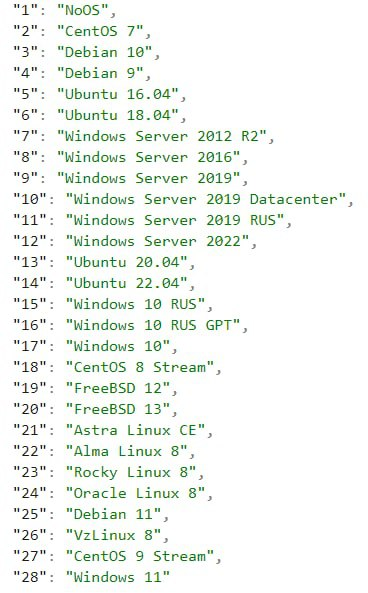 Далее в billmanager нажать «Создать» и заполнить поля в соответствии с данными Обязательно:Первая и второе поле - CentOS 9 Stream;Третье поле - 27;Далее аналогично добавить остальные OC:Ниже данные для примера, данный список может менятьсяПродукты -> Перечисления -> Выбрать backup_period -> Значения -> СоздатьОбязательно:Первое поле - Нет;Второе поле – No;Третье поле - 0;Далее аналогично добавить остальные периодыПродукты -> Перечисления -> Выбрать ip_adresses -> Значения -> СоздатьОбязательно:Первая, второе и третье поле – 1;Продукты -> Перечисления -> Выбрать coreses -> Значения -> СоздатьОбязательно:Первая, второе и третье поле – 1;Продукты -> Перечисления -> Выбрать tarif_ram  -> Значения -> СоздатьОбязательно:Первая, второе и третье поле – 1;Продукты -> Перечисления -> Выбрать tarif_disk  -> Значения -> СоздатьОбязательно:Первая, второе и третье поле – 1;Создать “пустой” тарифНеобходимо создать первый тариф по умолчанию, после добавления остальных, можно будет удалить. Это необходимо, чтобы появился подраздел «Ваше название модуля»  в разделе «Товары/Услуги».Продукты -> Тарифные планы -> СоздатьШаг 1. Нажать на галочку “Активировать после создания” и выбрать в списке fourserver;Шаг 2. Выбрать в Обработчик услуг «Название вашего обработчика услуг» и заполнить параметры;Описание дополнительного функционала доступного администраторуЗагрузка/синхронизация с тарифами 4serverДополнительный функционал доступный администраторуТовары/Услуги -> «Ваше название модуля» -> ТарифыПри нажатии на эту кнопку будут отображены все тарифы из «Ваше название модуля» добавленные автоматически с 4server.У тарифов есть два статуса:Синхронизирован.Есть расхождения.Если у 4server изменены характеристики сервера, датацентр, id тарифа или название тарифа то появится статус «Есть расхождения».  В ином случае будет статус «Синхронизирован».Важно!: Если изменятся цены тарифа или компонентов то статус останется «Синхронизирован». Ресселлер сам следит за ценой серверов.Товары/Услуги -> «Ваше название модуля» -> Тарифы -> Добавить тарифПри нажатии на эту кнопку появится форма для выбора провайдера, которому необходимо добавить тарифы и процент для автоматической наценки стоимости тарифа и компонентов. Поле процент можно оставить пустым, тогда наценки не будет и цена в тарифе будет соответствовать цене 4server.После нажатия кнопки ОК начнется добавление ВСЕХ тарифов которых нет в «Ваше название модуля» и тарифов, которые имеют статус «Есть расхождения».  Товары/Услуги -> «Ваше название модуля» -> Тарифы -> Вкл.Включает тариф для отображения клиенту в «Ваше название модуля».Товары/Услуги -> «Ваше название модуля» -> Тарифы -> Выкл.Выключает тариф для отображения клиенту в «Ваше название модуля».Товары/Услуги -> «Ваше название модуля» -> Тарифы -> Удалить тариф.Удаляет тариф из «Ваше название модуля» в случае, если к тарифу не привязана услуга.Настройки -> «Шаблоны сообщения» -> fourserver_templateОтредактируйте шаблон Инструкции после активации VPS(Инструкция это данные для входа в VPS , так же сообщение уходит на почту.)Описание функционала для клиентаТовары/Услуги -> «Ваше название модуля»При выборе этой услуги будет отображены доступные серверы.Товары/Услуги -> «Ваше название модуля» -> ЗаказатьПри нажатии на данную кнопку появляется форма c выбором тарифа и поля для ввода параметров для заказа услуги виртуального сервера. Изначально тариф имеет базовый набор параметров. Далее заказ кладётся в корзину и оплачивается. После оплаты через некоторое время будет заполнено поле IPv4 – базовый ip сервера. Это означает, что сервер окончательно настроен. Товары/Услуги -> «Ваше название модуля» -> IP-Адреса При нажатии на эту кнопку будут показаны ip-адреса сервера. Самый верхний – базовый ip адрес сервера.Товары/Услуги -> «Ваше название модуля» -> IP-Адреса -> Заказать IPПри нажатии на эту кнопку откроется форма с выбором количества дополнительных ip. После нажатия кнопки «В корзину» необходимо оплатить и выбранное кол-во ip добавятся на сервер.Товары/Услуги -> «Ваше название модуля» -> IP-Адреса -> Удалить IPПри нажатии на эту кнопку удаляется выбранный ip у сервера.Товары/Услуги -> «Ваше название модуля» -> VMПри нажатии на эту кнопку происходит редирект на панель управление сервера.Товары/Услуги -> «Ваше название модуля» -> ИзменитьПри нажатии на кнопку будет отображаться форма с возможностью смены доступных параметров сервера.После выбора требуемой конфигурации, заказ кладётся в корзину и далее оплачивается.Товары/Услуги -> «Ваше название модуля» -> УдалитьПри нажатии на кнопку будет отображаться форма подтверждения операции удаления с отображением выбранного сервера.Товары/Услуги -> «Ваше название модуля» -> Смена тарифаПри нажатии на кнопку будет отображаться форма смены тарифа. После выбора тарифа для смены, заказ кладётся в корзину и далее оплачивается.Если у тарифа характеристики отличаются от базовых или нет доступных для смены тарифов, то кнопка не активна.Товары/Услуги -> «Ваше название модуля» -> ПродлениеПри нажатии на кнопку будет отображаться форма с стоимостью продления. После заказ кладётся в корзину, оплачивается и происходит продление сервера на месяц.Первое и второе полеТретье полеVzLinux 826Debian 1125Oracle Linux 824Rocky Linux 823Alma Linux 822Astra Linux CE21FreeBSD 1320FreeBSD 1219CentOS 8 Stream18Ubuntu 22.0414Ubuntu 20.0413Ubuntu 18.046Ubuntu 16.045Debian 94Debian 103CentOS 72NoOS1Первое полеВторое полеТретье полеЕжедневноDaily1ЕженедельноWeekly2ЕжемесячноMonthly3